Приложение №1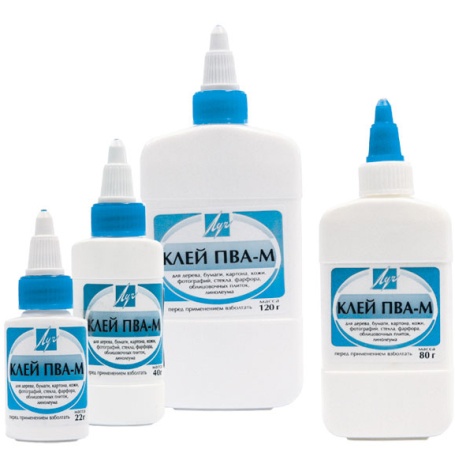 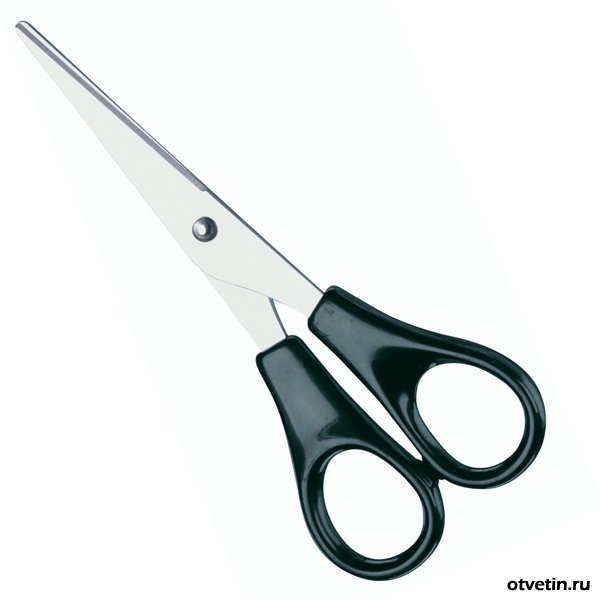            Кроссворд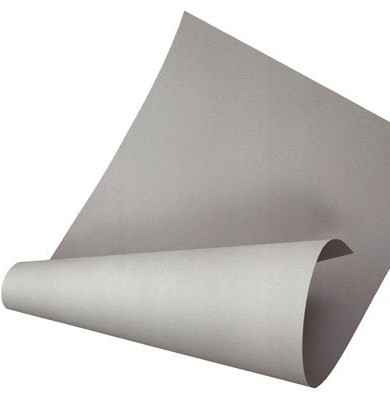 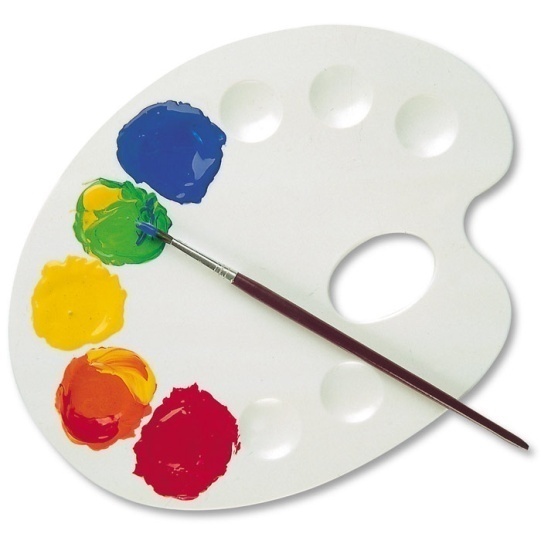 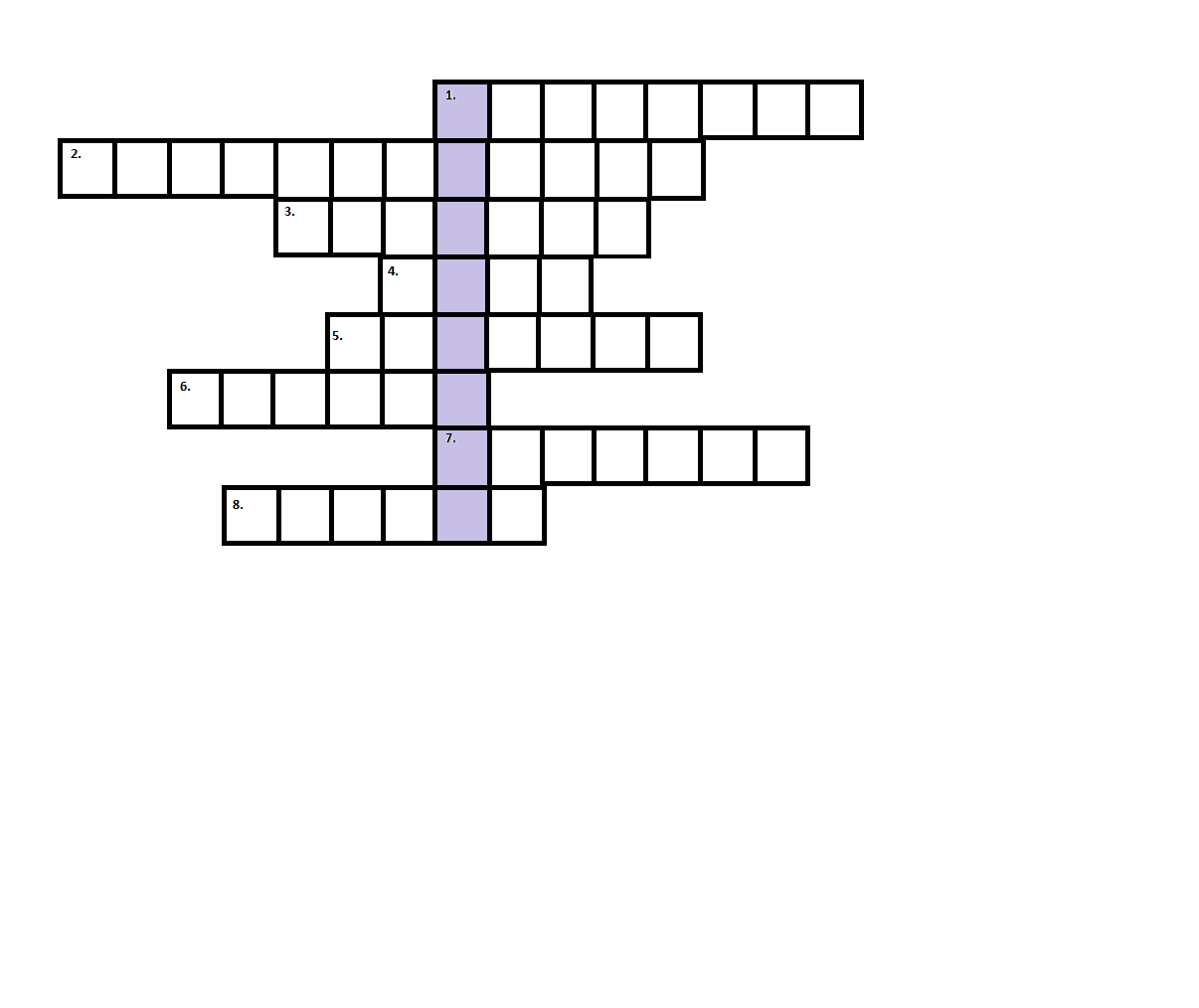 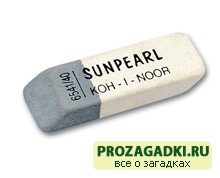 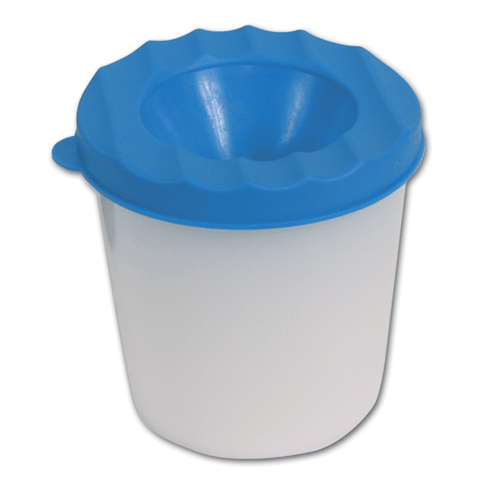 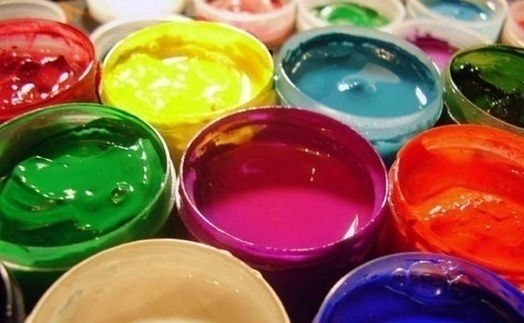 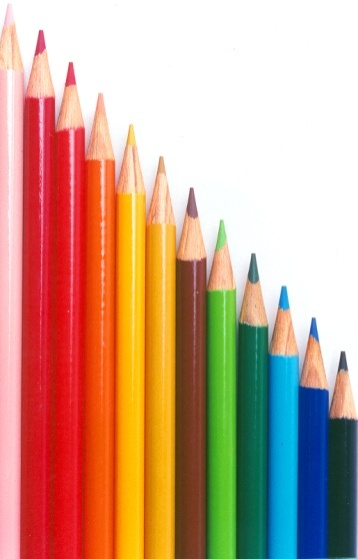 